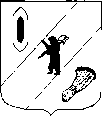 АДМИНИСТРАЦИЯ  ГАВРИЛОВ - ЯМСКОГОМУНИЦИПАЛЬНОГО  РАЙОНАПОСТАНОВЛЕНИЕ22.11.2022   № 943О внесении изменений в постановление Администрации Гаврилов - Ямскогомуниципального района от  10.01.2022 №13В целях реализации статьи 179 Бюджетного кодекса Российской Федерации, на основании решения Собрания представителей Гаврилов-Ямского муниципального района от 25.10.2022 № 185 «О внесении изменений в решение Собрания представителей Гаврилов-Ямского муниципального района от 16.12.2021 №129 «О бюджете Гаврилов-Ямского муниципального района на 2022 год и плановый период 2023 – 2024 годов», руководствуясь статьей 26 Устава Гаврилов-Ямского муниципального района Ярославской области,АДМИНИСТРАЦИЯ МУНИЦИПАЛЬНОГО РАЙОНА ПОСТАНОВЛЯЕТ:1. Внести в муниципальную программу «Развитие сельского хозяйства в Гаврилов-Ямском муниципальном районе» на 2022-2025 годы, утвержденную постановлением Администрации Гаврилов-Ямского муниципального района от 10.01.2022 №13,изменения согласно приложению.2. Контроль за исполнением постановления возложить на заместителя Главы Администрации Гаврилов - Ямского муниципального района Романюка А.Ю.3.Постановление опубликовать в  районной массовой газете «Гаврилов-Ямский вестник» и  разместить на официальном сайте Администрации муниципального района.     4. Постановление вступает в силу с момента официального опубликования.Глава Гаврилов-Ямскогомуниципального района                                                          А.Б. Сергеичев Приложение к постановлению                                                                                    Администрации  Гаврилов-Ямского                                                                                      муниципального района                                                                                    от 22.11.2022  № 943 ИЗМЕНЕНИЯ,вносимые в муниципальную программу«Развитие сельского хозяйства в Гаврилов - Ямском муниципальном районе» на 2022-2025 годы 1.Паспорт программы  изложить в следующей редакции:ПаспортМуниципальной программы2. В пункте 3 раздела V муниципальной программы таблицу «Ресурсное обеспечение Муниципальной программы» изложить в следующей редакции: «3. Ресурсное обеспечение Муниципальной программы:3. Приложение 1 «Муниципальная целевая программа Гаврилов-Ямского муниципального района «Развитие агропромышленного комплекса Гаврилов-Ямского  муниципального района» на 2022-2025годы изложить в следующей редакции:«Приложение 1Муниципальная целевая программа Гаврилов-Ямского муниципального района «Развитие агропромышленного комплекса Гаврилов-Ямского  муниципального района» на 2022-2025годыПаспорт  и задачи подпрограммы:«Развитие агропромышленного комплекса Гаврилов-Ямского  муниципального района»на 2022 – 2025годыПаспорт муниципальной целевой  программы                Задачи муниципальной целевой программы Ответственный исполнитель Муниципальной программыОтдел сельского хозяйства Администрации муниципального районаНачальник отдела сельского хозяйства Абрамов Николай Александровичтел.(48534) 2-43-83Куратор Муниципальной программыЗаместитель Главы Администрации муниципального района Романюк Андрей Юрьевичтел. (48534)2-19-59Ответственные исполнители подпрограмм Муниципальной программыОтдел сельского хозяйства Администрации муниципального районаСроки реализации Муниципальной программы2022-2025 годыЦель (цели) Муниципальной программыСоздание условий для эффективного и устойчивого развития сельского хозяйства муниципального района, повышение конкурентоспособности сельскохозяйственной продукции, производимой в муниципальном районе.Перечень подпрограмм Муниципальной программыМЦП «Развитие агропромышленного  комплекса Гаврилов-Ямского  муниципального района»на 2022 – 2025годыОбъемы и источники финансирования Муниципальной программывсего по Муниципальной программе963464,0  руб., из них:- средства бюджета муниципального района:2022 год – 530000,0 руб.;2023 год – 20000,0 руб.;2024 год – 20000,0 руб.;2025 год – 20000,0 руб.;- областные средства:2022 год – 187374,0 руб.;2023 год – 62030,0 руб.;2024 год – 62030,0 руб.;2025 год – 62030,0 руб.;Плановые объемы финансирования подпрограмм Муниципальной программы по годам реализации- муниципальная целевая программа «Развитие агропромышленного комплекса Гаврилов -Ямского муниципального района» на 2022-2025 годы:всего 963464,0 руб., из них:2022 год – 717374,0 тыс. руб.;2023 год – 82030,0 тыс. руб.;2024 год – 82030,0 тыс. руб.;2025 год – 82030,0 тыс. руб.Конечные результаты Муниципальной программы- увеличение объема производства продукции сельского хозяйства;-улучшение качества продукции сельского хозяйства, производимой в хозяйствах всех категорий; -удовлетворение потребностей организаций АПК в молодых специалистахЭлектронный адрес размещения Муниципальной программы в информационно-телекоммуникационной сети «Интернет» https://gavyam.ru/about/departments/otd_cx/cont.php№п/пИсточник финансированияВсего Оценка расходов (руб.), в том числе по годам реализацииОценка расходов (руб.), в том числе по годам реализацииОценка расходов (руб.), в том числе по годам реализацииОценка расходов (руб.), в том числе по годам реализации№п/пИсточник финансированияВсего 2022год2023 год2024год2025год12345671. Муниципальная целевая программа  «Развитие агропромышленного комплекса Гаврилов-Ямского  муниципального района»   на 2022 – 2025годы1. Муниципальная целевая программа  «Развитие агропромышленного комплекса Гаврилов-Ямского  муниципального района»   на 2022 – 2025годы1. Муниципальная целевая программа  «Развитие агропромышленного комплекса Гаврилов-Ямского  муниципального района»   на 2022 – 2025годы1. Муниципальная целевая программа  «Развитие агропромышленного комплекса Гаврилов-Ямского  муниципального района»   на 2022 – 2025годы1. Муниципальная целевая программа  «Развитие агропромышленного комплекса Гаврилов-Ямского  муниципального района»   на 2022 – 2025годы1. Муниципальная целевая программа  «Развитие агропромышленного комплекса Гаврилов-Ямского  муниципального района»   на 2022 – 2025годы1. Муниципальная целевая программа  «Развитие агропромышленного комплекса Гаврилов-Ямского  муниципального района»   на 2022 – 2025годы1.1Предусмотрено решением Собрания представителей  муниципального района  о бюджете:1.1- средства бюджета муниципального района590000,0530000,020000,020000,020000,01.1- областные средства 373464,0187374,062030,062030,062030,01.2Итого по программе:963464,0717374,082030,082030,082030,0- средства бюджета муниципального района590000,0530000,020000,020000,020000,0- областные средства373464,0187374,062030,062030,062030,0Ответственный исполнитель муниципальной целевой программы Отдел сельского хозяйства Администрации муниципального районаНачальник отдела сельского хозяйства Абрамов Николай Александровичтел.(48534) 2-43-83Куратор муниципальной целевой  программыЗаместитель Главы Администрациимуниципального района Романюк Андрей Юрьевичтел. (48534)2-19-59Срок реализации муниципальной целевой программы2022-2025 годыИсполнители мероприятий муниципальной целевой  программыОтдел сельского хозяйства Администрации Гаврилов-Ямского муниципального районаУчастники мероприятий муниципальной целевой программы Отдел сельского хозяйства Администрации Гаврилов-Ямского муниципального районаЦель муниципальной целевой программыОбеспечение эффективного и устойчивого развития агропромышленного комплекса муниципального района на основе повышения конкурентоспособности и эффективности производства, переработки и реализации сельскохозяйственной продукцииОбъемы и источники финансирования муниципальной целевой  программывсего 963464,0 руб., из них:- областные средства:2022 год- 187374,0руб.;2023 год - 62030,0 руб.;2024 год - 62030,0 руб.;2025 год - 62030,0 руб.;- средства бюджета муниципального района:2022 год - 530000,0  руб.;2023 год - 20000,0 руб.;2024 год - 20000,0 руб.;2025 год - 20000,0 руб.Конечные результаты реализации муниципальной целевой   программы- увеличение объема производства продукции сельского хозяйства;- повышение производительности труда в хозяйствах;-повышение доли прибыльных сельскохозяйственных предприятийЭлектронный адрес размещения муниципальной целевой /ведомственной целевой программы «Интернет»https://gavyam.ru/about/departments/otd_cx/cont.php№п/пНаименование задачиНаименование задачиРезультат выполнения задачи мероприятияРезультат выполнения задачи мероприятияРезультат выполнения задачи мероприятияРезультат выполнения задачи мероприятияРезультат выполнения задачи мероприятияРезультат выполнения задачи мероприятияСрок реализации годыСрок реализации годыПлановый объем финансирования, руб.Плановый объем финансирования, руб.Плановый объем финансирования, руб.Плановый объем финансирования, руб.Плановый объем финансирования, руб.Плановый объем финансирования, руб.Исполнитель и участники мероприятия (в установленном порядке)№п/пНаименование задачиНаименование задачинаименование (единица измерения)наименование (единица измерения)наименование (единица измерения)плановое значениеплановое значениеплановое значениеСрок реализации годыСрок реализации годывсего всего областные средствасредства бюджета муниципального районасредства бюджета муниципального районасредства бюджета муниципального района1223334445566788891Задача 1. Создание условий для обеспечения предприятий АПК высококвалифицированными специалистами, кадрами массовых профессий.Задача 1. Создание условий для обеспечения предприятий АПК высококвалифицированными специалистами, кадрами массовых профессий.количество молодых специалистов, приступивших к работе по специальности на сельскохозяйственных предприятиях,человекколичество молодых специалистов, приступивших к работе по специальности на сельскохозяйственных предприятиях,человекколичество молодых специалистов, приступивших к работе по специальности на сельскохозяйственных предприятиях,человекколичество молодых специалистов, приступивших к работе по специальности на сельскохозяйственных предприятиях,человекИтого по задаче:Итого по задаче:Итого по задаче:90000,0 90000,0 90000,0 90000,01Задача 1. Создание условий для обеспечения предприятий АПК высококвалифицированными специалистами, кадрами массовых профессий.Задача 1. Создание условий для обеспечения предприятий АПК высококвалифицированными специалистами, кадрами массовых профессий.количество молодых специалистов, приступивших к работе по специальности на сельскохозяйственных предприятиях,человекколичество молодых специалистов, приступивших к работе по специальности на сельскохозяйственных предприятиях,человекколичество молодых специалистов, приступивших к работе по специальности на сельскохозяйственных предприятиях,человекколичество молодых специалистов, приступивших к работе по специальности на сельскохозяйственных предприятиях,человек1120222022202230000,0-30000,030000,030000,01Задача 1. Создание условий для обеспечения предприятий АПК высококвалифицированными специалистами, кадрами массовых профессий.Задача 1. Создание условий для обеспечения предприятий АПК высококвалифицированными специалистами, кадрами массовых профессий.количество молодых специалистов, приступивших к работе по специальности на сельскохозяйственных предприятиях,человекколичество молодых специалистов, приступивших к работе по специальности на сельскохозяйственных предприятиях,человекколичество молодых специалистов, приступивших к работе по специальности на сельскохозяйственных предприятиях,человекколичество молодых специалистов, приступивших к работе по специальности на сельскохозяйственных предприятиях,человек1120232023202320000,0-20000,020000,020000,01Задача 1. Создание условий для обеспечения предприятий АПК высококвалифицированными специалистами, кадрами массовых профессий.Задача 1. Создание условий для обеспечения предприятий АПК высококвалифицированными специалистами, кадрами массовых профессий.количество молодых специалистов, приступивших к работе по специальности на сельскохозяйственных предприятиях,человекколичество молодых специалистов, приступивших к работе по специальности на сельскохозяйственных предприятиях,человекколичество молодых специалистов, приступивших к работе по специальности на сельскохозяйственных предприятиях,человекколичество молодых специалистов, приступивших к работе по специальности на сельскохозяйственных предприятиях,человек1120242024202420000,0-20000,020000,020000,01Задача 1. Создание условий для обеспечения предприятий АПК высококвалифицированными специалистами, кадрами массовых профессий.Задача 1. Создание условий для обеспечения предприятий АПК высококвалифицированными специалистами, кадрами массовых профессий.количество молодых специалистов, приступивших к работе по специальности на сельскохозяйственных предприятиях,человекколичество молодых специалистов, приступивших к работе по специальности на сельскохозяйственных предприятиях,человекколичество молодых специалистов, приступивших к работе по специальности на сельскохозяйственных предприятиях,человекколичество молодых специалистов, приступивших к работе по специальности на сельскохозяйственных предприятиях,человек1120252025202520000,0-20000,020000,020000,01.1Доплата молодому специалисту в течение одного года его работы на сельскохозяйственных предприятиях района.Доплата молодому специалисту в течение одного года его работы на сельскохозяйственных предприятиях района.количество доплат молодым специалистам,человекколичество доплат молодым специалистам,человекколичество доплат молодым специалистам,человекВсего:Всего:90000,090000,0-90000,090000,090000,0ОСХ1.1Доплата молодому специалисту в течение одного года его работы на сельскохозяйственных предприятиях района.Доплата молодому специалисту в течение одного года его работы на сельскохозяйственных предприятиях района.количество доплат молодым специалистам,человекколичество доплат молодым специалистам,человекколичество доплат молодым специалистам,человек1112022202230000,030000,0-30000,030000,030000,0ОСХ1.1Доплата молодому специалисту в течение одного года его работы на сельскохозяйственных предприятиях района.Доплата молодому специалисту в течение одного года его работы на сельскохозяйственных предприятиях района.количество доплат молодым специалистам,человекколичество доплат молодым специалистам,человекколичество доплат молодым специалистам,человек1112023202320000,020000,0-20000,020000,020000,0ОСХ1.1Доплата молодому специалисту в течение одного года его работы на сельскохозяйственных предприятиях района.Доплата молодому специалисту в течение одного года его работы на сельскохозяйственных предприятиях района.количество доплат молодым специалистам,человекколичество доплат молодым специалистам,человекколичество доплат молодым специалистам,человек1112024202420000,020000,0-20000,020000,020000,0ОСХ1.1Доплата молодому специалисту в течение одного года его работы на сельскохозяйственных предприятиях района.Доплата молодому специалисту в течение одного года его работы на сельскохозяйственных предприятиях района.количество доплат молодым специалистам,человекколичество доплат молодым специалистам,человекколичество доплат молодым специалистам,человек1112025202520000,020000,0-20000,020000,020000,0ОСХ2Задача 2. Содействие в развитии АПК, пищевой и перерабатывающей промышленности  Гаврилов-Ямского муниципального района.Организация работы по содействию в развитии АПК, да/нетОрганизация работы по содействию в развитии АПК, да/нетОрганизация работы по содействию в развитии АПК, да/нетИтого по задаче:527720,0527720,0527720,027720,027720,0500000,0500000,02Задача 2. Содействие в развитии АПК, пищевой и перерабатывающей промышленности  Гаврилов-Ямского муниципального района.Организация работы по содействию в развитии АПК, да/нетОрганизация работы по содействию в развитии АПК, да/нетОрганизация работы по содействию в развитии АПК, да/нетдададада2022506930,0506930,0506930,06930,06930,0500000,0500000,02Задача 2. Содействие в развитии АПК, пищевой и перерабатывающей промышленности  Гаврилов-Ямского муниципального района.Организация работы по содействию в развитии АПК, да/нетОрганизация работы по содействию в развитии АПК, да/нетОрганизация работы по содействию в развитии АПК, да/нетдададада20236930,06930,06930,06930,06930,0--2Задача 2. Содействие в развитии АПК, пищевой и перерабатывающей промышленности  Гаврилов-Ямского муниципального района.Организация работы по содействию в развитии АПК, да/нетОрганизация работы по содействию в развитии АПК, да/нетОрганизация работы по содействию в развитии АПК, да/нетдададада20246930,06930,06930,06930,06930,0--2Задача 2. Содействие в развитии АПК, пищевой и перерабатывающей промышленности  Гаврилов-Ямского муниципального района.Организация работы по содействию в развитии АПК, да/нетОрганизация работы по содействию в развитии АПК, да/нетОрганизация работы по содействию в развитии АПК, да/нетдададада20256930,06930,06930,06930,06930,0--2.1Организация и проведение районных  конкурсов профессионального мастерства.Организация и проведение районных  конкурсов профессионального мастерства.количество проведенных конкурсов, штукколичество проведенных конкурсов, штукколичество проведенных конкурсов, штукВсего:Всего:------ОСХ, с/х предприятия Гаврилов-Ямского р-на, специалисты АО «Ярославское по племенной работе»2.1Организация и проведение районных  конкурсов профессионального мастерства.Организация и проведение районных  конкурсов профессионального мастерства.количество проведенных конкурсов, штукколичество проведенных конкурсов, штукколичество проведенных конкурсов, штук11120222022------ОСХ, с/х предприятия Гаврилов-Ямского р-на, специалисты АО «Ярославское по племенной работе»2.1Организация и проведение районных  конкурсов профессионального мастерства.Организация и проведение районных  конкурсов профессионального мастерства.количество проведенных конкурсов, штукколичество проведенных конкурсов, штукколичество проведенных конкурсов, штук11120232023------ОСХ, с/х предприятия Гаврилов-Ямского р-на, специалисты АО «Ярославское по племенной работе»2.1Организация и проведение районных  конкурсов профессионального мастерства.Организация и проведение районных  конкурсов профессионального мастерства.количество проведенных конкурсов, штукколичество проведенных конкурсов, штукколичество проведенных конкурсов, штук11120242024------ОСХ, с/х предприятия Гаврилов-Ямского р-на, специалисты АО «Ярославское по племенной работе»2.1Организация и проведение районных  конкурсов профессионального мастерства.Организация и проведение районных  конкурсов профессионального мастерства.количество проведенных конкурсов, штукколичество проведенных конкурсов, штукколичество проведенных конкурсов, штук11120252025------ОСХ, с/х предприятия Гаврилов-Ямского р-на, специалисты АО «Ярославское по племенной работе»2.1Организация и проведение районных  конкурсов профессионального мастерства.Организация и проведение районных  конкурсов профессионального мастерства.количество проведенных конкурсов, штукколичество проведенных конкурсов, штукколичество проведенных конкурсов, штук111------ОСХ, с/х предприятия Гаврилов-Ямского р-на, специалисты АО «Ярославское по племенной работе»2.2Проведение мероприятия к празднованию профессионального праздника.Проведение мероприятия к празднованию профессионального праздника.количество проведенных праздников,штукколичество проведенных праздников,штукколичество проведенных праздников,штукВсего:Всего:------ОСХ,с/х предприятия Гаврилов-Ямского р-на2.2Проведение мероприятия к празднованию профессионального праздника.Проведение мероприятия к празднованию профессионального праздника.количество проведенных праздников,штукколичество проведенных праздников,штукколичество проведенных праздников,штук11120222022------ОСХ,с/х предприятия Гаврилов-Ямского р-на2.2Проведение мероприятия к празднованию профессионального праздника.Проведение мероприятия к празднованию профессионального праздника.количество проведенных праздников,штукколичество проведенных праздников,штукколичество проведенных праздников,штук11120232023------ОСХ,с/х предприятия Гаврилов-Ямского р-на2.2Проведение мероприятия к празднованию профессионального праздника.Проведение мероприятия к празднованию профессионального праздника.количество проведенных праздников,штукколичество проведенных праздников,штукколичество проведенных праздников,штук11120242024------ОСХ,с/х предприятия Гаврилов-Ямского р-на2.2Проведение мероприятия к празднованию профессионального праздника.Проведение мероприятия к празднованию профессионального праздника.количество проведенных праздников,штукколичество проведенных праздников,штукколичество проведенных праздников,штук11120252025------ОСХ,с/х предприятия Гаврилов-Ямского р-на2.3Участие в областных выставках, ярмарках.Участие в областных выставках, ярмарках.количество проведенных мероприятий,штукколичество проведенных мероприятий,штукколичество проведенных мероприятий,штукВсего:Всего:------ОСХ,УКТС и МП, ОЭПД и И2.3Участие в областных выставках, ярмарках.Участие в областных выставках, ярмарках.количество проведенных мероприятий,штукколичество проведенных мероприятий,штукколичество проведенных мероприятий,штук11120222022------ОСХ,УКТС и МП, ОЭПД и И2.3Участие в областных выставках, ярмарках.Участие в областных выставках, ярмарках.количество проведенных мероприятий,штукколичество проведенных мероприятий,штукколичество проведенных мероприятий,штук11120232023------ОСХ,УКТС и МП, ОЭПД и И2.3Участие в областных выставках, ярмарках.Участие в областных выставках, ярмарках.количество проведенных мероприятий,штукколичество проведенных мероприятий,штукколичество проведенных мероприятий,штук11120242024------ОСХ,УКТС и МП, ОЭПД и И2.3Участие в областных выставках, ярмарках.Участие в областных выставках, ярмарках.количество проведенных мероприятий,штукколичество проведенных мероприятий,штукколичество проведенных мероприятий,штук11120252025------ОСХ,УКТС и МП, ОЭПД и И2.4Расходы на реализацию мероприятий в рамках предоставления субсидий сельскохозяйственным товаропроизводителям.Расходы на реализацию мероприятий в рамках предоставления субсидий сельскохозяйственным товаропроизводителям.Расходы на реализацию мероприятий в рамках предоставления субсидий сельскохозяйственным товаропроизводителям.предоставлено субсидий из областного бюджета, процентовпредоставлено субсидий из областного бюджета, процентовпредоставлено субсидий из областного бюджета, процентовпредоставлено субсидий из областного бюджета, процентовВсего:Всего:27720,027720,027720,0---ДАПКОСХ2.4Расходы на реализацию мероприятий в рамках предоставления субсидий сельскохозяйственным товаропроизводителям.Расходы на реализацию мероприятий в рамках предоставления субсидий сельскохозяйственным товаропроизводителям.Расходы на реализацию мероприятий в рамках предоставления субсидий сельскохозяйственным товаропроизводителям.предоставлено субсидий из областного бюджета, процентовпредоставлено субсидий из областного бюджета, процентовпредоставлено субсидий из областного бюджета, процентовпредоставлено субсидий из областного бюджета, процентов100202220226930,06930,06930,0---ДАПКОСХ2.4Расходы на реализацию мероприятий в рамках предоставления субсидий сельскохозяйственным товаропроизводителям.Расходы на реализацию мероприятий в рамках предоставления субсидий сельскохозяйственным товаропроизводителям.Расходы на реализацию мероприятий в рамках предоставления субсидий сельскохозяйственным товаропроизводителям.предоставлено субсидий из областного бюджета, процентовпредоставлено субсидий из областного бюджета, процентовпредоставлено субсидий из областного бюджета, процентовпредоставлено субсидий из областного бюджета, процентов100202320236930,06930,06930,0---ДАПКОСХ2.4Расходы на реализацию мероприятий в рамках предоставления субсидий сельскохозяйственным товаропроизводителям.Расходы на реализацию мероприятий в рамках предоставления субсидий сельскохозяйственным товаропроизводителям.Расходы на реализацию мероприятий в рамках предоставления субсидий сельскохозяйственным товаропроизводителям.предоставлено субсидий из областного бюджета, процентовпредоставлено субсидий из областного бюджета, процентовпредоставлено субсидий из областного бюджета, процентовпредоставлено субсидий из областного бюджета, процентов100202420246930,06930,06930,0---ДАПКОСХ2.4Расходы на реализацию мероприятий в рамках предоставления субсидий сельскохозяйственным товаропроизводителям.Расходы на реализацию мероприятий в рамках предоставления субсидий сельскохозяйственным товаропроизводителям.Расходы на реализацию мероприятий в рамках предоставления субсидий сельскохозяйственным товаропроизводителям.предоставлено субсидий из областного бюджета, процентовпредоставлено субсидий из областного бюджета, процентовпредоставлено субсидий из областного бюджета, процентовпредоставлено субсидий из областного бюджета, процентов100202520256930,06930,06930,0---ДАПКОСХ2.5Расходы на поддержку сельскохозяйственных товаропроизводителей в части приобретения семян многолетних трав.Расходы на поддержку сельскохозяйственных товаропроизводителей в части приобретения семян многолетних трав.Расходы на поддержку сельскохозяйственных товаропроизводителей в части приобретения семян многолетних трав.количество предприятий подсеявших многолетние травыколичество предприятий подсеявших многолетние травыколичество предприятий подсеявших многолетние травыколичество предприятий подсеявших многолетние травыВсего:Всего:500000,0500000,0-500000,0500000,0500000,0ОСХ2.5Расходы на поддержку сельскохозяйственных товаропроизводителей в части приобретения семян многолетних трав.Расходы на поддержку сельскохозяйственных товаропроизводителей в части приобретения семян многолетних трав.Расходы на поддержку сельскохозяйственных товаропроизводителей в части приобретения семян многолетних трав.количество предприятий подсеявших многолетние травыколичество предприятий подсеявших многолетние травыколичество предприятий подсеявших многолетние травыколичество предприятий подсеявших многолетние травы720222022500000,0500000,0-500000,0500000,0500000,0ОСХ2.5Расходы на поддержку сельскохозяйственных товаропроизводителей в части приобретения семян многолетних трав.Расходы на поддержку сельскохозяйственных товаропроизводителей в части приобретения семян многолетних трав.Расходы на поддержку сельскохозяйственных товаропроизводителей в части приобретения семян многолетних трав.количество предприятий подсеявших многолетние травыколичество предприятий подсеявших многолетние травыколичество предприятий подсеявших многолетние травыколичество предприятий подсеявших многолетние травы720232023------ОСХ2.5Расходы на поддержку сельскохозяйственных товаропроизводителей в части приобретения семян многолетних трав.Расходы на поддержку сельскохозяйственных товаропроизводителей в части приобретения семян многолетних трав.Расходы на поддержку сельскохозяйственных товаропроизводителей в части приобретения семян многолетних трав.количество предприятий подсеявших многолетние травыколичество предприятий подсеявших многолетние травыколичество предприятий подсеявших многолетние травыколичество предприятий подсеявших многолетние травы720242024------ОСХ2.5Расходы на поддержку сельскохозяйственных товаропроизводителей в части приобретения семян многолетних трав.Расходы на поддержку сельскохозяйственных товаропроизводителей в части приобретения семян многолетних трав.Расходы на поддержку сельскохозяйственных товаропроизводителей в части приобретения семян многолетних трав.количество предприятий подсеявших многолетние травыколичество предприятий подсеявших многолетние травыколичество предприятий подсеявших многолетние травыколичество предприятий подсеявших многолетние травы720252025------ОСХ3.Задача 3. Организация проведения мероприятий при осуществлении деятельности по обращению  с животными без владельцев.Задача 3. Организация проведения мероприятий при осуществлении деятельности по обращению  с животными без владельцев.Задача 3. Организация проведения мероприятий при осуществлении деятельности по обращению  с животными без владельцев.организация работы по отлову, временной изоляции безнадзорных животных, да/неторганизация работы по отлову, временной изоляции безнадзорных животных, да/неторганизация работы по отлову, временной изоляции безнадзорных животных, да/неторганизация работы по отлову, временной изоляции безнадзорных животных, да/нетИтого по задаче:345744,0345744,0345744,0345744,0345744,0--3.Задача 3. Организация проведения мероприятий при осуществлении деятельности по обращению  с животными без владельцев.Задача 3. Организация проведения мероприятий при осуществлении деятельности по обращению  с животными без владельцев.Задача 3. Организация проведения мероприятий при осуществлении деятельности по обращению  с животными без владельцев.организация работы по отлову, временной изоляции безнадзорных животных, да/неторганизация работы по отлову, временной изоляции безнадзорных животных, да/неторганизация работы по отлову, временной изоляции безнадзорных животных, да/неторганизация работы по отлову, временной изоляции безнадзорных животных, да/нетда2022180444,0180444,0180444,0180444,0180444,0--3.Задача 3. Организация проведения мероприятий при осуществлении деятельности по обращению  с животными без владельцев.Задача 3. Организация проведения мероприятий при осуществлении деятельности по обращению  с животными без владельцев.Задача 3. Организация проведения мероприятий при осуществлении деятельности по обращению  с животными без владельцев.организация работы по отлову, временной изоляции безнадзорных животных, да/неторганизация работы по отлову, временной изоляции безнадзорных животных, да/неторганизация работы по отлову, временной изоляции безнадзорных животных, да/неторганизация работы по отлову, временной изоляции безнадзорных животных, да/нетда202355100,055100,055100,055100,055100,0--3.Задача 3. Организация проведения мероприятий при осуществлении деятельности по обращению  с животными без владельцев.Задача 3. Организация проведения мероприятий при осуществлении деятельности по обращению  с животными без владельцев.Задача 3. Организация проведения мероприятий при осуществлении деятельности по обращению  с животными без владельцев.организация работы по отлову, временной изоляции безнадзорных животных, да/неторганизация работы по отлову, временной изоляции безнадзорных животных, да/неторганизация работы по отлову, временной изоляции безнадзорных животных, да/неторганизация работы по отлову, временной изоляции безнадзорных животных, да/нетда202455100,055100,055100,055100,055100,0--3.Задача 3. Организация проведения мероприятий при осуществлении деятельности по обращению  с животными без владельцев.Задача 3. Организация проведения мероприятий при осуществлении деятельности по обращению  с животными без владельцев.Задача 3. Организация проведения мероприятий при осуществлении деятельности по обращению  с животными без владельцев.организация работы по отлову, временной изоляции безнадзорных животных, да/неторганизация работы по отлову, временной изоляции безнадзорных животных, да/неторганизация работы по отлову, временной изоляции безнадзорных животных, да/неторганизация работы по отлову, временной изоляции безнадзорных животных, да/нетда202555100,055100,055100,055100,055100,0--3.1Реализация мероприятий по отлову, временной изоляции безнадзорных животных.Реализация мероприятий по отлову, временной изоляции безнадзорных животных.Реализация мероприятий по отлову, временной изоляции безнадзорных животных.количество отловленных животных, голколичество отловленных животных, голколичество отловленных животных, голколичество отловленных животных, голВсего:Всего:345744,0345744,0345744,0345744,0345744,0-ОСХ, спец. организация по отлову собак3.1Реализация мероприятий по отлову, временной изоляции безнадзорных животных.Реализация мероприятий по отлову, временной изоляции безнадзорных животных.Реализация мероприятий по отлову, временной изоляции безнадзорных животных.количество отловленных животных, голколичество отловленных животных, голколичество отловленных животных, голколичество отловленных животных, гол120222022180444,0180444,0180444,0180444,0180444,0-ОСХ, спец. организация по отлову собак3.1Реализация мероприятий по отлову, временной изоляции безнадзорных животных.Реализация мероприятий по отлову, временной изоляции безнадзорных животных.Реализация мероприятий по отлову, временной изоляции безнадзорных животных.количество отловленных животных, голколичество отловленных животных, голколичество отловленных животных, голколичество отловленных животных, гол12023202355100,055100,055100,055100,055100,0-ОСХ, спец. организация по отлову собак3.1Реализация мероприятий по отлову, временной изоляции безнадзорных животных.Реализация мероприятий по отлову, временной изоляции безнадзорных животных.Реализация мероприятий по отлову, временной изоляции безнадзорных животных.количество отловленных животных, голколичество отловленных животных, голколичество отловленных животных, голколичество отловленных животных, гол12024202455100,055100,055100,055100,055100,0-ОСХ, спец. организация по отлову собак3.1Реализация мероприятий по отлову, временной изоляции безнадзорных животных.Реализация мероприятий по отлову, временной изоляции безнадзорных животных.Реализация мероприятий по отлову, временной изоляции безнадзорных животных.количество отловленных животных, голколичество отловленных животных, голколичество отловленных животных, голколичество отловленных животных, гол12025202555100,055100,055100,055100,055100,0-ОСХ, спец. организация по отлову собакИтого по муниципальной целевой программе:Итого по муниципальной целевой программе:Итого по муниципальной целевой программе:Итого по муниципальной целевой программе:Итого по муниципальной целевой программе:Итого по муниципальной целевой программе:Итого по муниципальной целевой программе:Итого по муниципальной целевой программе:Итого по муниципальной целевой программе:Итого:Итого:963464,0963464,0373464,0373464,0373464,0590000,0Итого по муниципальной целевой программе:Итого по муниципальной целевой программе:Итого по муниципальной целевой программе:Итого по муниципальной целевой программе:Итого по муниципальной целевой программе:Итого по муниципальной целевой программе:Итого по муниципальной целевой программе:Итого по муниципальной целевой программе:Итого по муниципальной целевой программе:20222022717374,0717374,0187374,0187374,0187374,0530000,0Итого по муниципальной целевой программе:Итого по муниципальной целевой программе:Итого по муниципальной целевой программе:Итого по муниципальной целевой программе:Итого по муниципальной целевой программе:Итого по муниципальной целевой программе:Итого по муниципальной целевой программе:Итого по муниципальной целевой программе:Итого по муниципальной целевой программе:2023202382030,082030,062030,062030,062030,020000,0Итого по муниципальной целевой программе:Итого по муниципальной целевой программе:Итого по муниципальной целевой программе:Итого по муниципальной целевой программе:Итого по муниципальной целевой программе:Итого по муниципальной целевой программе:Итого по муниципальной целевой программе:Итого по муниципальной целевой программе:Итого по муниципальной целевой программе:2024202482030,082030,062030,062030,062030,020000,0Итого по муниципальной целевой программе:Итого по муниципальной целевой программе:Итого по муниципальной целевой программе:Итого по муниципальной целевой программе:Итого по муниципальной целевой программе:Итого по муниципальной целевой программе:Итого по муниципальной целевой программе:Итого по муниципальной целевой программе:Итого по муниципальной целевой программе:2025202582030,082030,062030,062030,062030,020000,0